          SOUTHERN CROSS HARNESS CLUB                                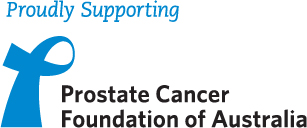 ANDEASTERN VIC PLEASURE HARNESS CLUB ENTRANT: .................................................................................................ADDRESS: ..................................................................................................PHONE: HOME.................................... MOBILE: ........................................EMAIL: ........................................................................................................SIGNATURE: ................................................................................................ACDS club member number: .........................Do you need the $30 event insurance? (if not an ACDS member) ............. EMERGENCY CONTACT: ...........................................................................PHONE: .....................................................................................................MEDICAL CONDITIONS: ............................................................................ (WILL BE CONFIDENTIAL)AMBULANCE MEMBER?..................NOTE: Medical Armbands must be worn. (ACDS RULES)DAYS ATTENDING:   23rd                camping                                       24TH                        camping                                            25TH		                                                        26th                                                                               27th                                                                  You will need to supply your own food. There is a pub, Supermarket and take away shops along the way. There will be a support car with water for horses and a portable toilet. Shuttle transport back to horse floats each day.Bring all your horse requirements and it is recommended that your Equine is shod or has boots.For more details contact: Leanne Prosser: ranleighponystud@yahoo.com.au                                                 Jane Reid:   magic04@live.com.au BANKING DETAILSL.G. PROSSERBENDIGO BANKBSB: 633-000ACCOUNT: 161736152PLEASE USE YOUR NAME AS A REFERRENCE 